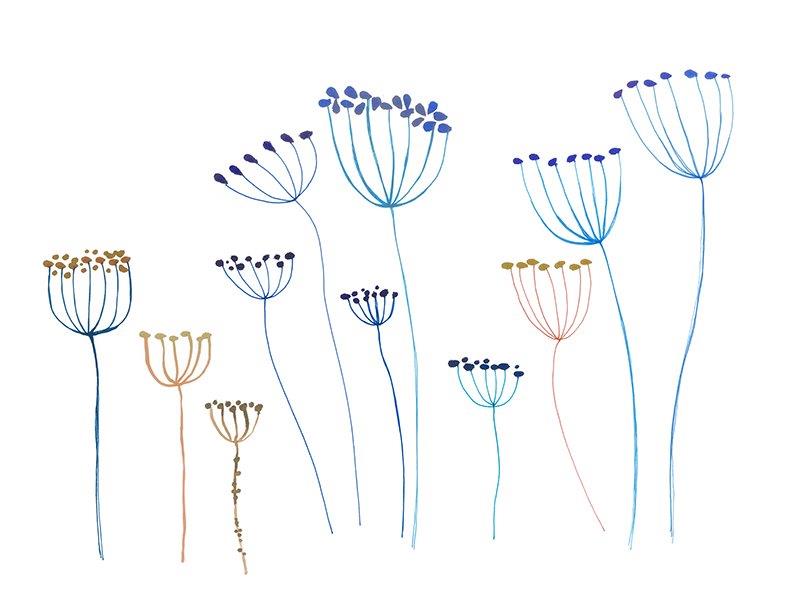 Po poronieniu – jak sobie radzić?Śmierć jest częścią życia każdego z nas, ale na co dzień trudno nam o niej mówić, a nawet myśleć, bo jest to najtrudniejsze doświadczenie, jakiego doznajemy w życiu. Przygotowaliśmy dla Państwa kilka informacji, które być może pomogą Państwu w tym trudnym czasie.ŻAŁOBANa każdym etapie żałoby niezbędne jest wsparcie bliskich, rodziny, przyjaciół, personelu medycznego. Jeśli jednak doświadczane emocje są zbyt trudne, dezorganizują codzienne życie, warto rozważyć skorzystanie z profesjonalnej pomocy psychologa lub lekarza psychiatry. W naszym szpitalu każda pacjentka ma prawo do uzyskania pomocy psychologa, który udzieli wsparcia i porad dotyczących radzenia sobie z trudnymi emocjami takimi jak żal, poczucie winy, bezradność i pustka. W Internecie istnieją również grupy wsparcia dla rodziców w żałobie. Wszelkie informacje znajdą Państwo na stronie www.stratadziecka.pl.POCHÓWEKPo poronieniu rodzice mogą podjąć decyzję o zorganizowaniu pochówku lub o pozostawieniu ciała dziecka Szpitalu. Do zorganizowania pochówku, bez korzystania z reszty przysługujących praw (zasiłek, urlop macierzyński) wystarczy Karta zgonu wydawana bez określenia płci dziecka. W sytuacji, gdy rodzice zdecydują się na pozostawienia ciała dziecka w Szpitalu, zostanie ono pochowane w Ogrodzie Pamięci na Cmentarzu Komunalnym Miłostowo. 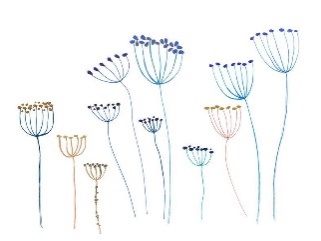 Jeśli oprócz pochówku, chcecie Państwo ubiegać się o zasiłek pogrzebowy oraz urlop macierzyński niezbędne jest otrzymanie Karty martwego urodzenia, którą wystawiamy po określeniu płci dziecka. Bez wykonywania badań genetycznych jest to możliwe mniej więcej około 15-16 tygodnia ciąży. Po uzyskaniu pisemnego wyniku określenia płci rodzic udaje się do Biura Ruchu Chorych naszego Szpitala, gdzie otrzymuje Kartę martwego urodzenia.W sytuacji gdy lekarz nie jest w stanie określić płci dziecka, niezbędne jest wykonanie badania genetycznego. Tego typu badań nie wykonuje się w tutejszym Szpitalu. Badanie genetyczne odbywa się odpłatnie w wyspecjalizowanych jednostkach zewnętrznych. Koszty badania pokrywają Państwo we własnym zakresie. W tym celu należy:pobrać materiał do badań z Pracowni Patomorfologicznej Szpitala po uprzednim ustaleniu terminu (tel. 61 838 71 79),po uzyskaniu pisemnego wyniku określenia płci rodzic dziecka udaje się do Biura Ruchu Chorych, gdzie otrzymuje Kartę martwego urodzenia,następnie w terminie podanym przez pracownika Biura Ruchu Chorych należy udać się do Urzędu Stanu Cywilnego, gdzie otrzymają Państwo akt urodzenia z adnotacją, że dziecko urodziło się martwe.Rodzice przekazują upoważnienie do odbioru ciała dziecka wybranej przez siebie firmie pogrzebowej. Transport możliwy jest tylko i wyłącznie za pośrednictwem wybranej firmy pogrzebowej.Matka ma prawo do zasiłku pogrzebowego i urlopu macierzyńskiego w wymiarze określonym przepisami prawa oraz do zasiłku pogrzebowego. ZUS właściwy miejscu Państwa zamieszkania określi warunki, jakie należy spełnić, aby otrzymać powyższe świadczenia.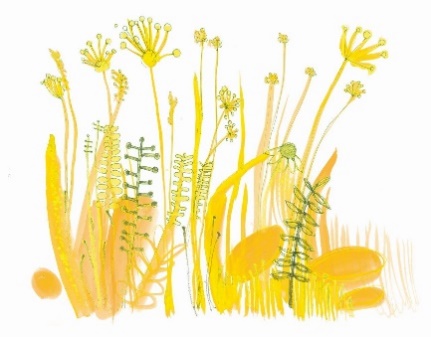 